Подробное описание по работе с NFC-меткой «MGT» Компания «МАГМАТЭК» благодарит Вас за то, что Вы выбрали оборудование «MGT»! Искренне надеемся, что работа с нашим оборудованием поможет в выполнении стоящих перед Вами производственных задач. Если у Вас возникнут вопросы, на которые не ответит данная памятка, звоните на телефоны службы поддержки: В Российской Федерации +7 965 594 16 19В Казахстане +7 708 471 6371Запись NFC-метки Включите и разблокируйте смартфон. Запустите программу «NFC Tools». Примечание: скачать программу при необходимости возможно с Google Play Market.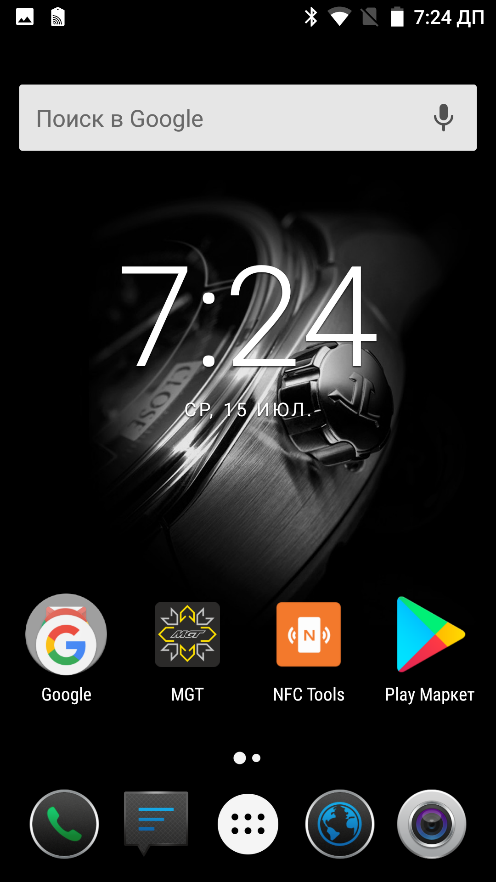 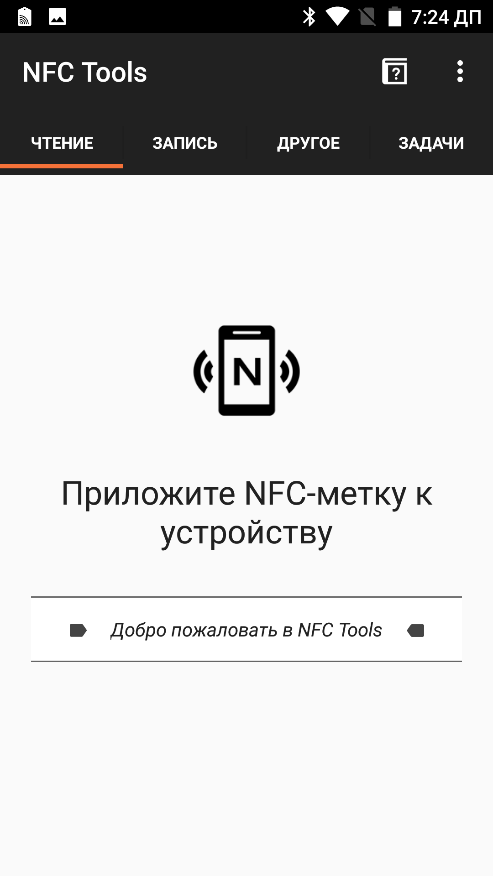 Поднесите смартфон задней частью к NFC-метке. Дождитесь звукового сигнала, подтверждающего считывание NFC-метки. Используемая в смартфоне NFC технология позволит «разбудить» NFC-метку, после чего данные с нёё автоматически считаются.	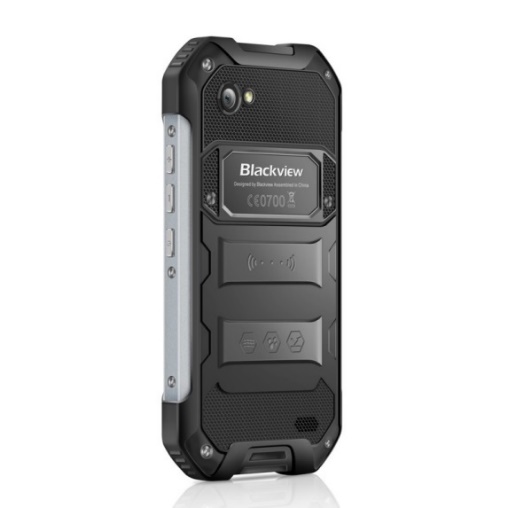 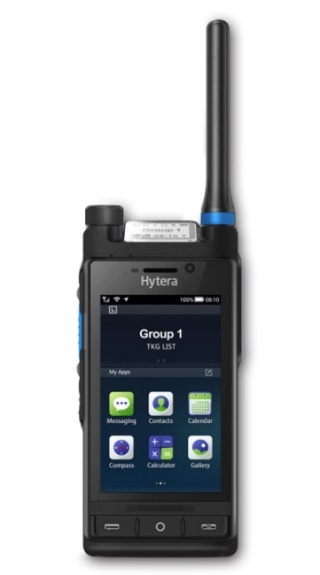 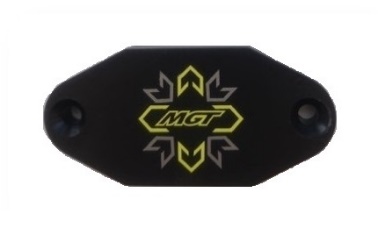 Перед началом записи новых данных необходимо очистить NFC-метку. Выберите пункт меню «Другое». Далее - «Очистить NFC-метку».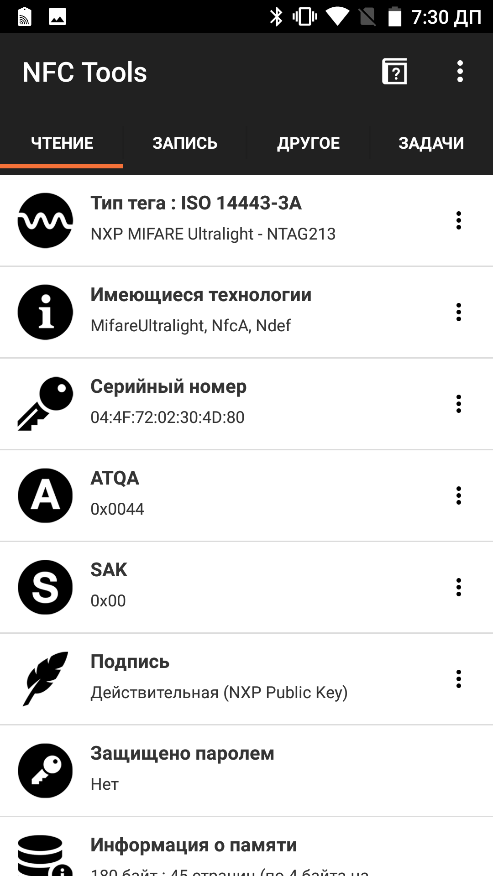 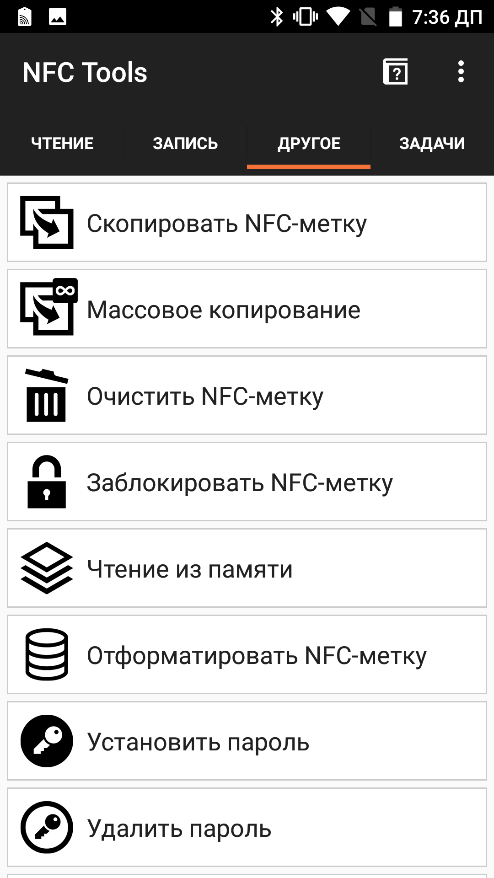  Поднесите смартфон задней частью к NFC-метке. Дождитесь звукового сигнала, подтверждающего очистку NFC-метки.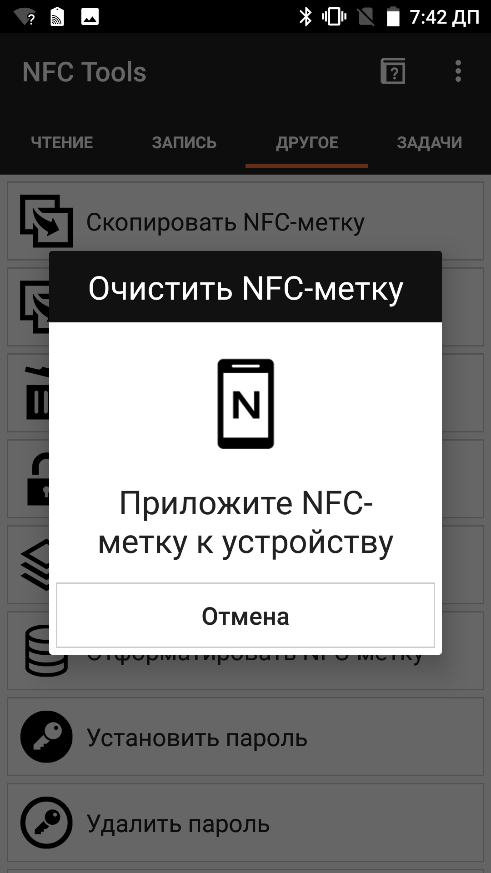 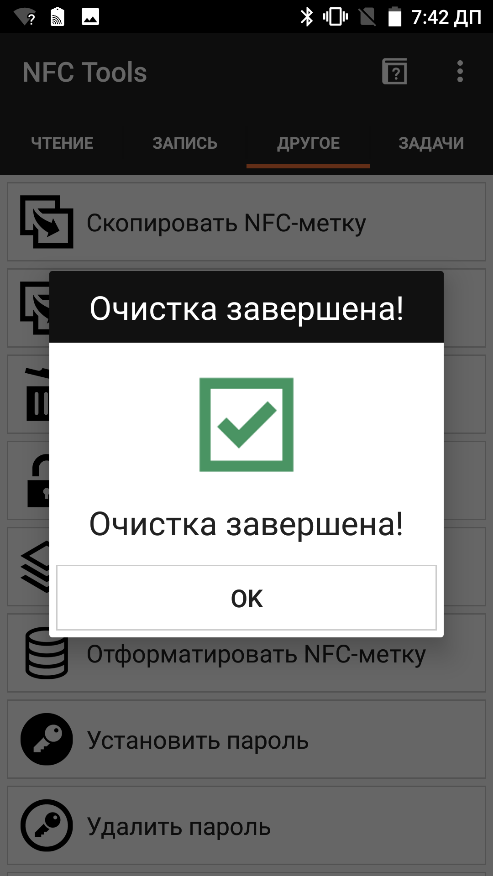 1. Для записи данных Выберите пункт меню «Запись». Далее - «Добавить запись». В открывшемся окне нажмите на «Текст». 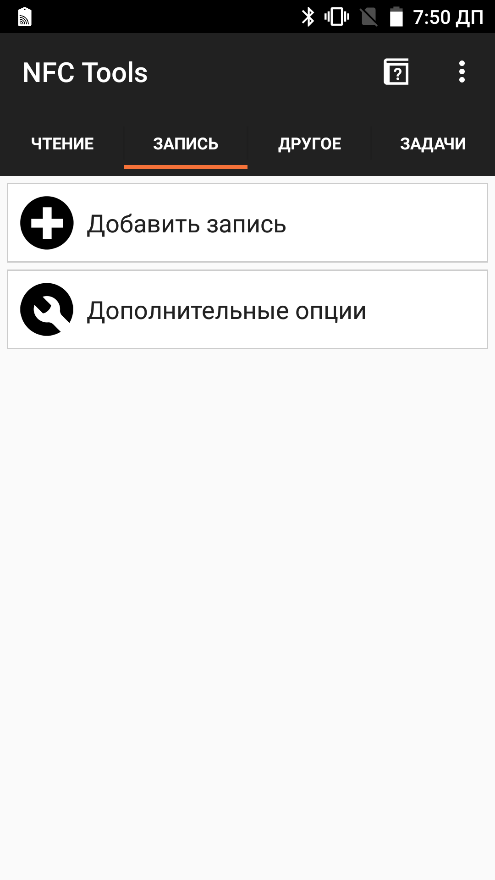 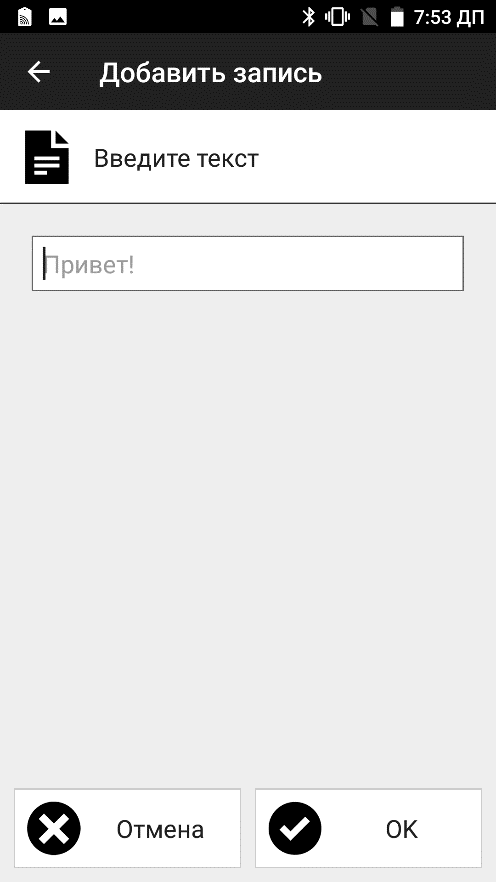 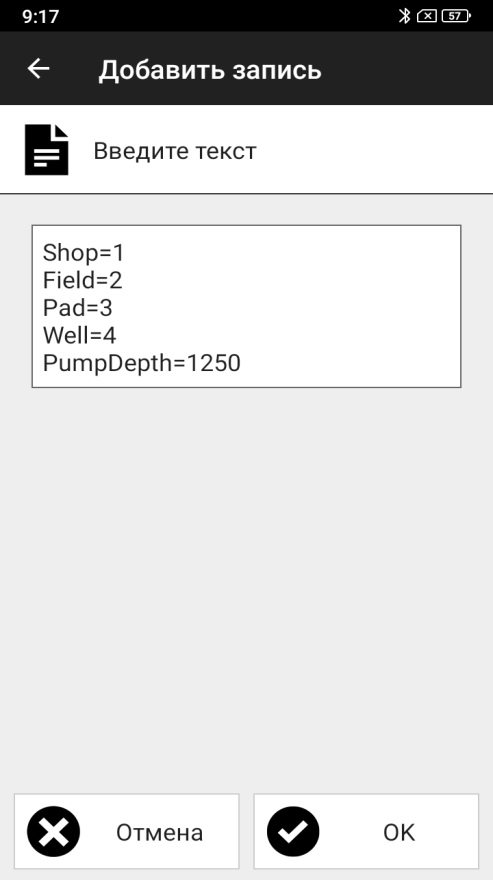 В строку «Текст» введите: Shop=1  где Shop=1 - это номер цеха, Field=2         Field=2 - это номер месторождения,      Pad=3		            Pad=2 - это номер куста,                                 Well=4          	            Well=3 - это номер скважины,   PumpDepth=1250                PumpDepth=1250 – это глубина                                            подвески насоса.         Нажмите ОК.2. Нажмите «Добавить запись» ещё раз. В открывшемся окне нажмите на «Приложение».  Нажмите значок «android». Выберите приложение «MGT». Нажмите ОК.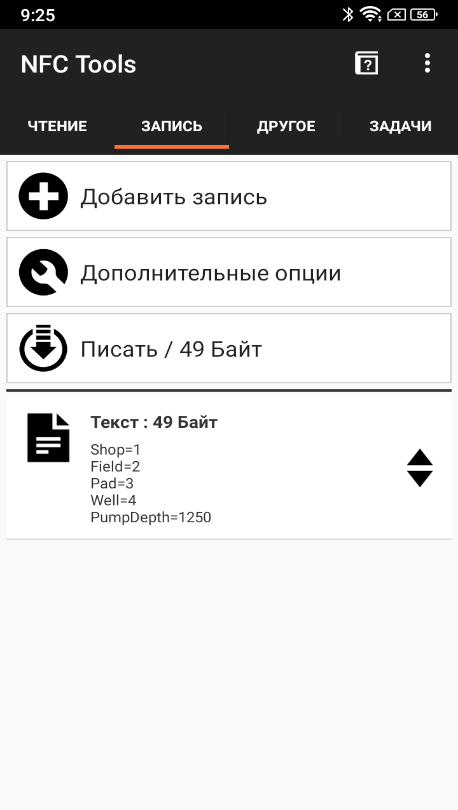 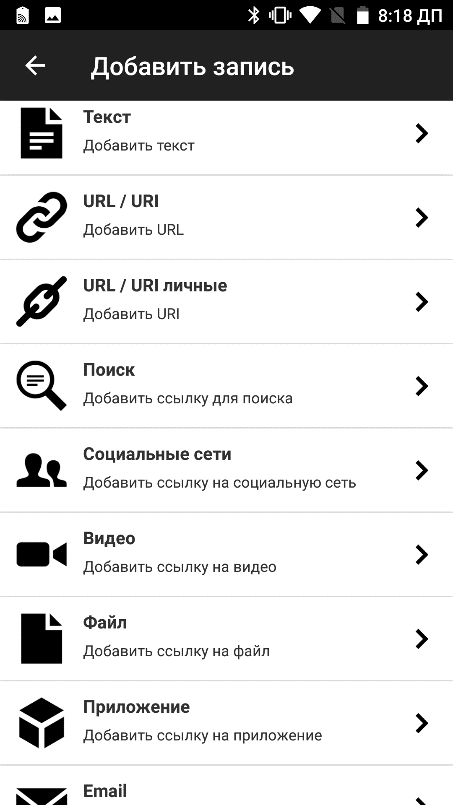 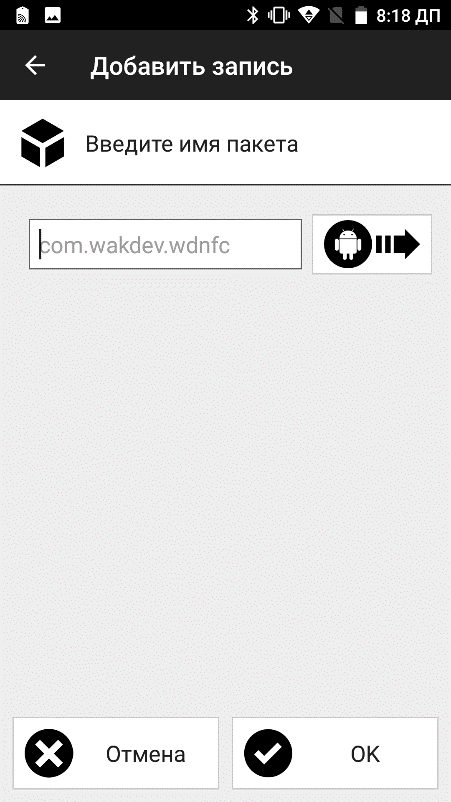 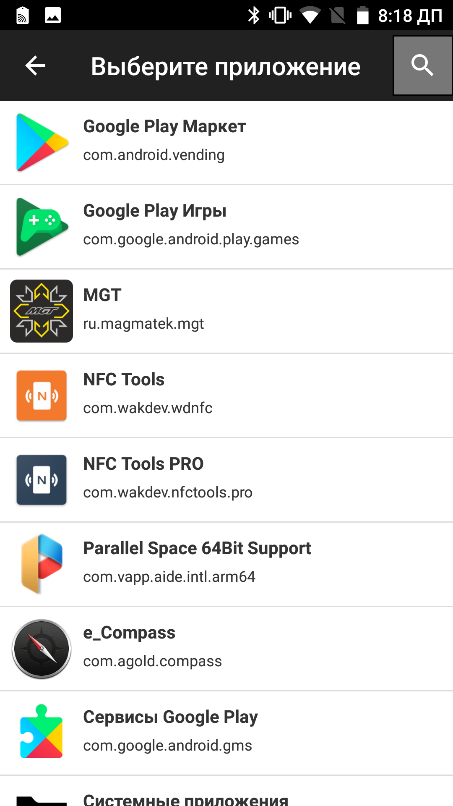 3. Нажмите «Писать» и поднесите смартфон задней частью к NFC-метке. Дождитесь звукового сигнала, подтверждающего запись NFC-метки.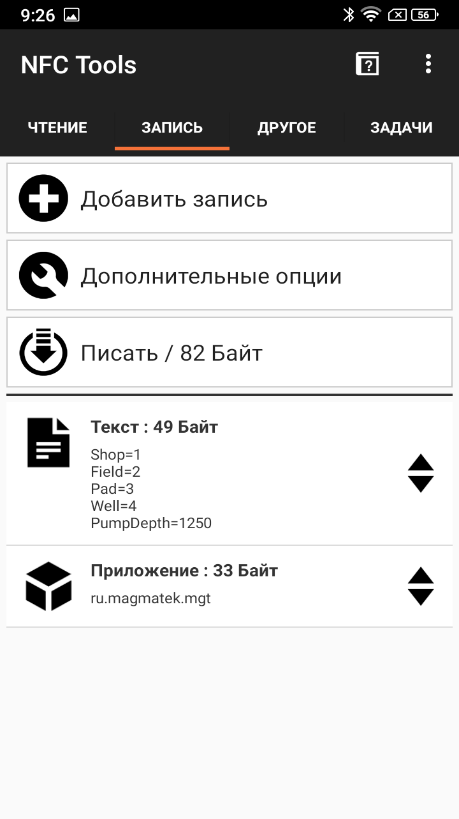 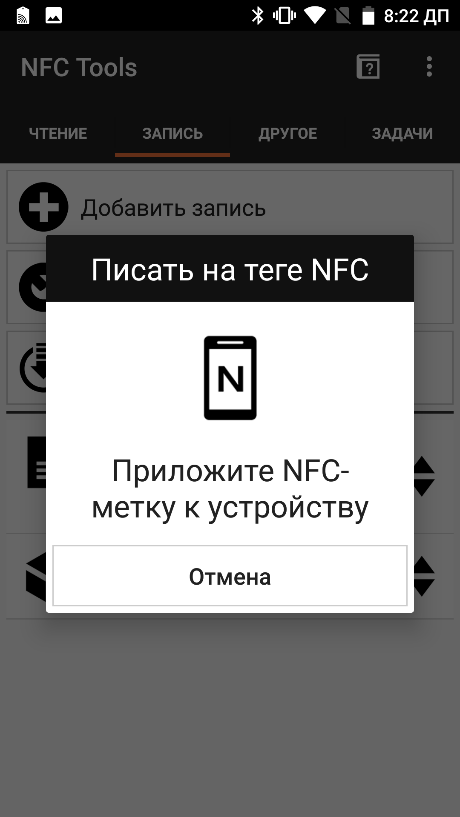 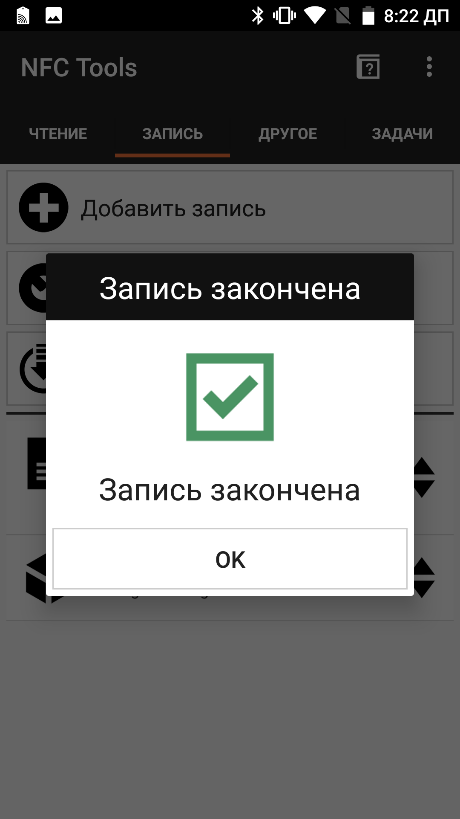 NFC-метка готова к использованию.Использование NFC-меткиПоднесите смартфон задней частью к NFC-метке. Дождитесь звукового сигнала, подтверждающего считывание NFC-метки. Используемая в смартфоне NFC технология позволит «разбудить» NFC-метку, после чего данные с нёё автоматически считаются.Приложение «MGT» автоматически запустится, параметры «куст-цех-скважина» будут автоматически загружены в приложение.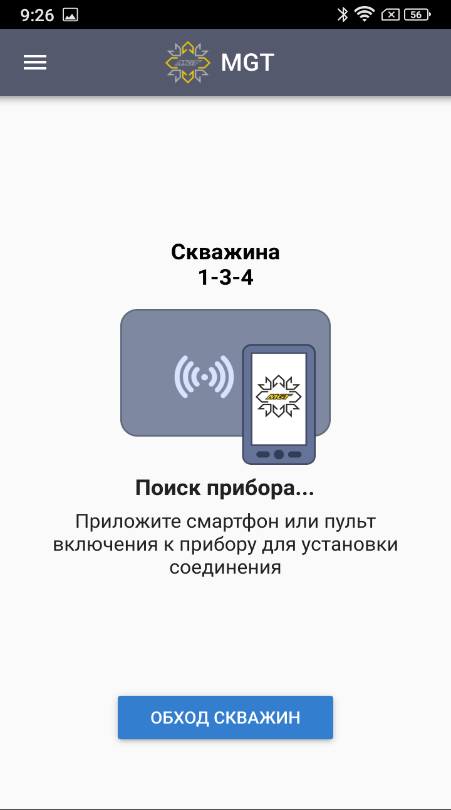 Поднесите смартфон задней частью к используемому прибору (датчик динамометрирования, уровнемер). Дождитесь звукового сигнала, подтверждающего считывание NFC. Используемая в смартфоне NFC технология позволит «разбудить» прибор.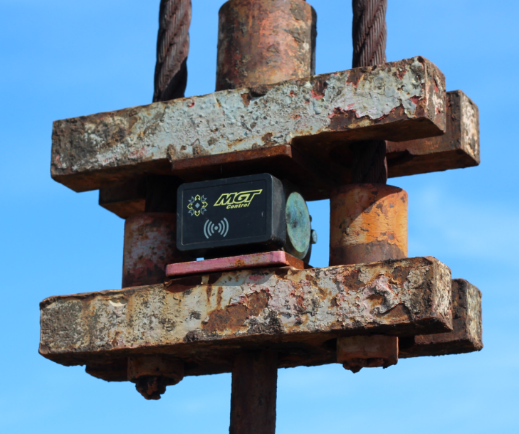 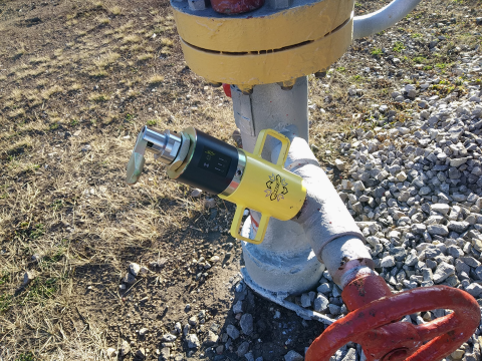 Примечание: при некорректном считывании параметров поднесите смартфон задней частью к NFC-метке ещё раз.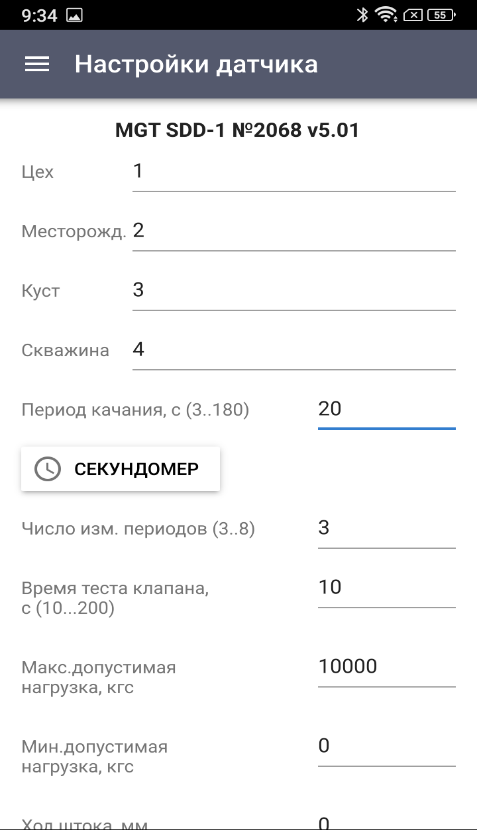 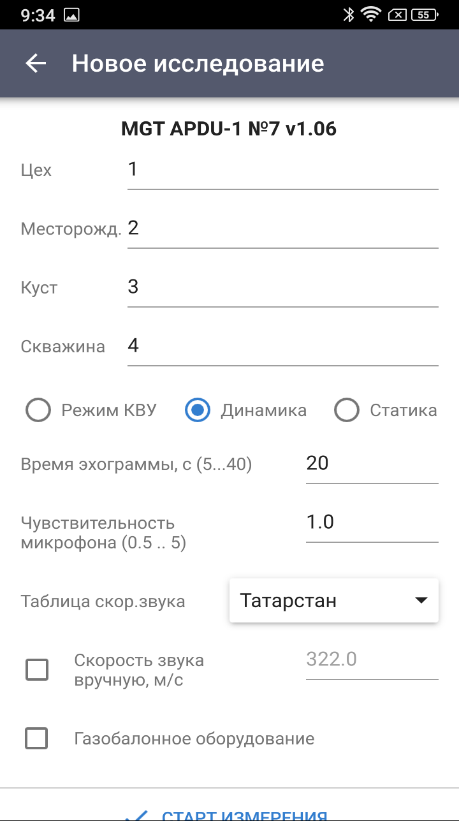 Параметры «куст-цех-скважина» загружены в приложение. 	Приборы готовы к использованию.NFC-метка «START»NFC-метка «START» позволяет произвести автоматический старт записи эхограммы в уровнемере MGT ПДУ-1, либо записи динамограммы в датчике динамометрирования MGT СДД-1, не нажимая кнопку записи в программе смартфона. Поднесите смартфон задней частью к NFC-метке с данными «куст-цех-скважина». Дождитесь звукового сигнала, подтверждающего считывание NFC-метки. Используемая в смартфоне NFC технология позволит «разбудить» NFC-метку, после чего данные с нёё автоматически считаются, и программа MGT автоматически запустится.Поднесите смартфон задней частью к используемому прибору (датчик динамометрирования, уровнемер). Дождитесь звукового сигнала, подтверждающего считывание NFC. Используемая в смартфоне NFC технология позволит «разбудить» прибор.Поднесите смартфон задней частью к NFC-метке «START». Дождитесь звукового сигнала, подтверждающего считывание NFC-метки «START», после которого автоматически произойдет старт записи измерения.  Примечание: NFC-метка «START» поставляется с предварительно записанными данными. 